Общество с ограниченной ответственностью «Научно-производственная фирма Химитек»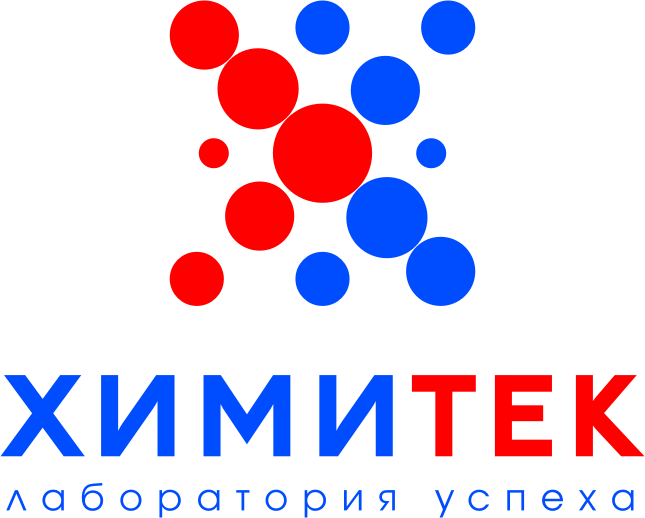 НПФ Химитекпрофессиональные моющие, чистящие и дезинфицирующие средстваразработка, производство, технологии, обучениематериалы для ремонта и эксплуатации промышленного оборудованияРоссийская Федерация, 197375, город Санкт-Петербург, улица Ново-Никитинская, д.14 лит. Бтел (812) 448 0033, (812) 300 6151, (495) 287 0030, факс (812) 448 0034www.chemitech.ru	info@chemitech.ruОКПО 46907113, ОГРН 1037800047075, ИНН 7801091612, КПП 781401001, ОКВЭД 20.41.3р/с 40702810555070183763 в Северо-Западном Банке ПАО «Сбербанк России», к/с 30101810500000000653, БИК 044030653Приглашение на бесплатный вебинарОрганизация уборки и дезинфекции в период эпидемиологической угрозыКогда: 19 августа 2020 года, с 11:00 до 12:00 мск. Длительность вебинара: 60 минут. Для кого: приглашаем специалистов клининговых компаний, руководителей собственных служб уборки.Почему надо участвовать: 1. чтобы получить информацию, которая поможет обеспечить уверенное возвращении к эксплуатации помещений и обеспечить безопасную и здоровую среду в них;2. значительно снизить риск передачи инфекции на объекте обслуживания. Что будет: поговорим о  принципах организации санитарно-гигиенических мероприятий с учётом требований «новой нормальности», поделимся опытом разрешения ситуаций, когда Заказчик не доволен качеством уборки, расскажем об особенностях химического взаимодействия «моющее средство –  дезинфектант».Что требуется для участия: для подключения к трансляции необходимо заполнить форму регистрации и направить её координатору.За день до вебинара на указанную почту придёт письмо с активной ссылкой на подключение к трансляции, а также информация для проверки компьютерного оборудования.Кому задать вопросы: координаторы Юлия Моцына y.motcyna@chemitech.ru и Эльза Бикмухаметова bikmuhametova.er@chemitech.ru, 8 (812) 448 00 26, моб. 8 (921) 918 29 70.ФИО участникаe-mailНазвание компанииСфера деятельностиГородКонтактный телефон